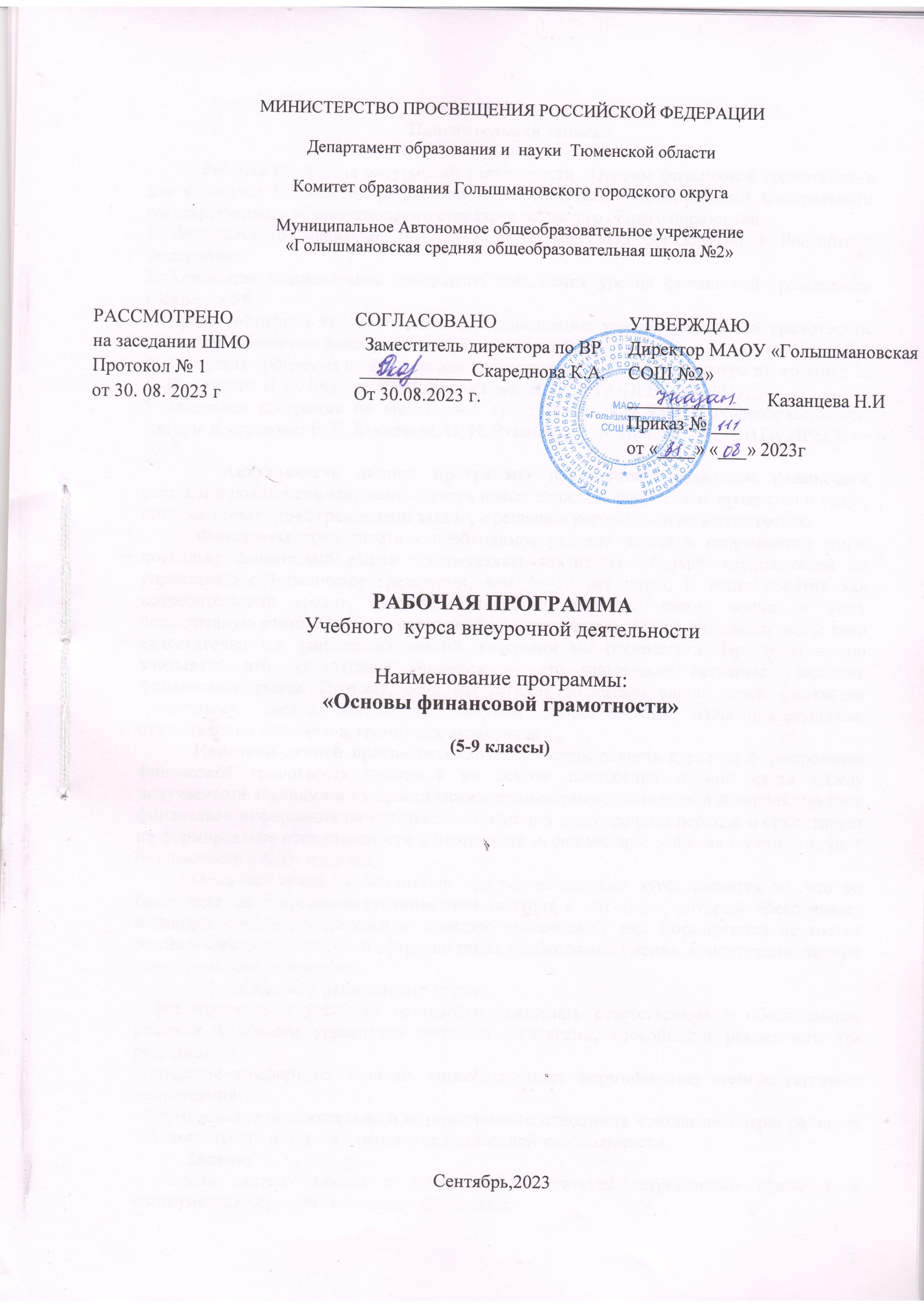 Пояснительная запискаРабочая программа внеурочной деятельности «Основы финансовой грамотности» для учащихся 5-9 классов разработана в соответствии с требованиями Федерального государственного образовательного стандарта основного общего образования.1. Федерального закона от 29.12.2012 № 273-ФЗ «Об образовании в Российской Федерации»;2. Концепция Национальной программы повышения уровня финансовой грамотности населения РФ;3. Проект Минфина России «Содействие повышению уровня финансовой грамотности населения и развитию финансового образования в РФ».4  Авторская программа по финансовой грамотности, 5—7 классы, авторы программы: Е. А. Вигдорчик, И. В. Липсиц, Ю. Н. Корлюгова. М.: «ВИТА-ПРЕСС» - 2017.5 Авторская программа по финансовой грамотности. 8–9 классы общеобразоват.орг. Авторы программы: Е. Б. Лавренова, О. И. Рязанова, И. В. Липсиц. М.: «ВИТА-ПРЕСС» - 2017.                 Актуальность данной программы продиктована развитием финансовой системы и появлением широкого спектра новых сложных финансовых продуктов и услуг, которые ставят перед гражданами задачи, к решению которых они не всегда готовы. Финансовая грамотность - необходимое условие жизни в современном мире, поскольку финансовый рынок предоставляет значительно больше возможностей по управлению собственными средствами, чем 5—10 лет назад, и такие понятия как потребительский кредит, ипотека, банковские депозиты плотно вошли в нашу повседневную жизнь. Однако в настоящий момент времени ни нам, ни нашим детям явно недостаточно тех финансовых знаний, которыми мы располагаем. При этом нужно учитывать, что сегодняшние учащиеся — это завтрашние активные участники финансового рынка. Поэтому, если мы сегодня воспитаем наших детей финансово грамотными, значит, завтра мы получим добросовестных налогоплательщиков, ответственных заемщиков, грамотных вкладчиковНовизной данной программы является направленность курса на формирование финансовой грамотности учащихся на основе построения прямой связи между получаемыми знаниями и их практическим применением, пониманием и использованием финансовой информации на настоящий момент и в долгосрочном периоде и ориентирует на формирование ответственности у подростков за финансовые решения с учетом личной безопасности и благополучия.Отличительной особенностью программы данного курса является то, что он базируется на системно-деятельностном подходе к обучению, который обеспечивает активную учебно-познавательную позицию учащихся. У них формируются не только базовые знания в финансовой сфере, но также необходимые умения, компетенции, личные характеристики и установки. Это определило цели данного курса:- формирование у учащихся готовности принимать ответственные и обоснованные решения в области управления личными финансами, способности реализовать эти решения;- создание комфортных условий, способствующих формированию коммуникативных компетенций;- формирование положительного мотивационного отношения к экономике через развитие познавательного интереса и осознание социальной необходимости.Задачи:- освоить систему знаний о финансовых институтах современного общества и инструментах управления личными финансами; - овладеть умением получать и критически осмысливать экономическую информацию, анализировать, систематизировать полученные данные; - формировать опыт применения знаний о финансовых институтах для эффективной самореализации в сфере управления личными финансами; - формировать основы культуры и индивидуального стиля экономического поведения, ценностей деловой этики; - воспитывать ответственность за экономические решения.       Курс входит в раздел  учебного плана «Внеурочной деятельности», направление – формирование функциональной грамотности,  «Основы финансовой грамотности». Согласно учебному плану на 2023-2024 год,  на изучение предмета внеурочной деятельности «Основы финансовой грамотности» в 5,6, 7,8  и  9 классах отводится по 1 часу - по 34 ч.  в год. Формы реализации программы.Для реализации поставленных целей предлагаются следующие формы организации учебного процесса: Дискуссия, проектно-исследовательская деятельность учащихся, деловая игра, практическая работа, юридическая консультация, правовая консультация, познавательная беседа, интерактивная беседа, мини-проект, мини-исследование, круглый стол, ток-шоу, творческая работа, викторина, ролевая игра, сюжетно-ролевая игра, выступления учащихся с показом презентаций, игра-путешествие, правовая игра, дидактическая игра, решение практических и проблемных ситуаций, решение практических и экономических задач, игра с элементами тренинга, работа с документами, аналитическая работа, конференция, конкурсы.Результаты освоения курса внеурочной деятельностиЛичностными результатами изучения курса «Финансовая грамотность» являются:- осознание себя как члена семьи, общества и государства; понимание экономических проблем семьи и участие в их обсуждении; понимание финансовых связей семьи и государства;- овладение начальными навыками адаптации в мире финансовых отношений: сопоставление доходов и расходов, расчёт процентов, сопоставление доходности вложений на простых примерах;- развитие самостоятельности и личной ответственности за свои поступки; планирование собственного бюджета, предложение вариантов собственного заработка;- развитие навыков сотрудничества с взрослыми и сверстниками в разных игровых и реальных экономических ситуациях; - участие в принятии решений о семейном бюджете.Метапредметными результатами изучения курса «Финансовая грамотность» являются: Познавательные:- освоение способов решения проблем творческого и поискового характера;- использование различных способов поиска, сбора, обработки, анализа, организации, передачи и интерпретации информации; поиск информации в газетах, журналах, на интернет-сайтах и проведение простых опросов и интервью;- формирование умений представлять информацию в зависимости от поставленных задач в виде таблицы, схемы, графика, диаграммы, диаграммы связей (интеллект-карты);- овладение логическими действиями сравнения, анализа, синтеза, обобщения, классификации, установления аналогий и причинно-следственных связей, построения рассуждений, отнесения к известным понятиям;- овладение базовыми предметными и межпредметными понятиями.Регулятивные:- понимание цели своих действий;- планирование действия с помощью учителя и самостоятельно;- проявление познавательной и творческой инициативы;- оценка правильности выполнения действий; самооценка и взаимооценка;- адекватное восприятие предложений товарищей, учителей, родителей.Коммуникативные:- составление текстов в устной и письменной формах;- готовность слушать собеседника и вести диалог;- готовность признавать возможность существования различных точек зрения и права каждого иметь свою;- умение излагать своё мнение, аргументировать свою точку зрения и давать оценку событий;- определение общей цели и путей её достижения; умение договариваться о распределении функций и ролей в совместной деятельности, осуществлять взаимный контроль в совместной деятельности, - адекватно оценивать собственное поведение и поведение окружающих.Содержание курса внеурочной деятельности5 класс Раздел 1. Доходы и расходы семьи (10 часов).Введение. Познавательная беседа «Почему так важно изучать финансовую грамотность?» Познавательная беседа «Деньги». Интерактивная беседа «Драгоценные металлы. Монеты. Купюры». Творческое задание «Доходы семьи». Работа со статистикой «Расходы семьи». Викторина «Предметы первой необходимости». Викторина «Товары длительного пользования». Решение практических задач «Услуги. Коммунальные услуги». Ролевая игра «Семейный бюджет». Практическая работа «Долги. Сбережения. Вклады».Раздел 2. Риски потери денег и имущества и как человек может от этого защититься (6 часов).Решение практических задач «Особые жизненные ситуации и как с ними справиться». Дискуссия «Экономические последствия непредвиденных событий: болезней, аварий, природных катаклизмов». Решение логических задач «Страхование». Познавательная беседа «Страховая компания. Страховой полис». Творческая работа «Страхование имущества, здоровья, жизни». Практическая работа «Принципы работы страховой компании».Раздел 3. Семья и государство: как они взаимодействуют (8 часов).Мини-исследование «Налоги». Аналитическая работа «Виды налогов». Познавательная беседа «Социальные пособия». Решение экономических задач «Социальные выплаты». Проект «Государство – это мы».Раздел 4. Финансовый бизнес: чем он может помочь семье (8 часов).Решение проблемной ситуации «Как спасти деньги от инфляции». Творческое задание «Банковские услуги». Практическая работа «Вклады (депозиты)». Деловая игра «Кредит. Залог». Составление бизнес-плана «Собственный бизнес». Ролевая игра «Возможности работы по найму и собственного бизнеса». Сюжетно-ролевая игра «Примеры бизнеса, которым занимаются подростки». Разработка бизнес-плана. Решение логических задач «Валюта в современном мире». Познавательная беседа «Валюта разных стран». Мини-проект «Благотворительность». Проект «Личный финансовый план».Раздел 5. Что такое финансовая грамотность (2 часа)Конференция по курсу «Финансовая грамотность».6 класс Раздел 1. Основная проблема экономики (2 часа).Познавательная беседа «Понятие и параметры выбора». Решение экономических задач «Альтернативная стоимость». Практическая работа «Сетка принятия решения».Раздел 2. Без чего не может обойтись рынок (2 часа).Познавательная беседа «Частная собственность». Сюжетно-ролевая игра «Конкуренция».Раздел 3. Формы организации бизнеса (2 часа).Познавательная беседа «Единоличное владение». Деловая игра «Товарищество (ТО и ТОО)». Ролевая игра «Акционерное общество». Мини-проект «Организация фирмы».Раздел 4. Знакомство с бизнес-планом (6 часова).Мини-проект «Знакомство с бизнес-планом». Решение практических задач «Организация фирмы». Решение экономических задач «Составление бизнес-плана». Творческое задание «Реклама». Ролевая игра «Работа фирмы». Решение экономических задач «Распродажа продукции. Подсчет прибыли».Раздел 5. Ты – потребитель (4 часа).Работа с документами «Права потребителя». Правовая консультация «Как и где потребитель может защитить свои права». Практическая работа «Знакомство со штрих – кодами». Конкурс на самое экономное использование ресурсов.Раздел 6. Законы спроса и предложения (2 часа).Аналитическая работа «Закон спроса». Решение экономических задач «Кривая спроса». Практическая работа «Закон предложения». Решение экономических задач «Кривая предложения».Раздел 7. Рыночное равновесие (2 часа).Познавательная беседа «Рыночное равновесие». Решение экономических задач «Дефицит и избыток на рынке».Раздел 8. Возникновение банков (3 часа).Интерактивная беседа «Банковские услуги: кредит, депозит». Практическая работа «Заем, виды займов».Раздел 9. Потребитель финансовых услуг (2 часа).Деловая игра «Работа банка». Деловая игра «Я хочу взять кредит».Раздел 10. Профессии банковской сферы (4 часа).Сюжетно-ролевая игра «Знакомство с профессиями банковской сферы». Дискуссия «Значение работы банков для потребителей». Экскурсия в банк.Раздел 11. Проектная деятельность (5 часов).Деловая игра. Подготовка и проведение  конференция по курсу «Финансовая грамотность».7 класс Раздел 1. Личное финансовое планирование (3 часа). Дискуссия «Роль денег в нашей жизни». Решение проблемной ситуации «Потребление или инвестиции?» Аналитическая работа «Активы в трех измерениях. Враг личного капитала». Творческая работа «Модель трех капиталов». Мини-проект «Ресурсосбережение - основа финансового благополучия».Раздел 2. Финансы и кредит (4 часа).Познавательная беседа «Основные понятия кредитования». Практическая беседа «Виды кредитов». Познавательная беседа «Что такое кредитная история заемщика?» Решение экономических задач «Арифметика кредитов». Аналитическая работа «Плюсы моментальных кредитов». Аналитическая работа «Минусы моментальных кредитов». Круглый стол «Финансовые пирамиды». Познавательная беседа «Ипотека». Решение экономических задач «Арифметика ипотеки».Раздел 3. Расчетно-кассовые операции (2 часа).Решение практических задач «Обмен валют». Познавательная беседа «Банковская ячейка и банковский перевод». Круглый стол «Банковские карты: риски и управление ими».Раздел 4. Инвестиции (3 часа).Правовая консультация «Основные правила инвестирования: как покупать ценные бумаги». Правовая консультация «Основные правила инвестирования: как продавать ценные бумаги». Решение экономических задач «Инвестиции в драгоценные металлы». Познавательная беседа «Что такое ПИФы?» Выступления учащихся «Депозиты и их виды». Ролевая игра «Управляющие».Раздел 5. Страхование (2часа).Творческая работа «Участники страхового рынка». Аналитическая работа «Личное страхование». Правовая консультация «Страховые накопительные программы». Правовая консультация «Мошенники на рынке страховых услуг».Раздел 6. Пенсии (1час).Познавательная беседа «Государственное пенсионное страхование». Познавательная беседа «Профессиональные участники пенсионной системы». Практическая работа «Негосударственные пенсионные фонды: как с ними работать?»Раздел 7. Жилье в собственность: миф или реальность (1 час).Круглый стол «Жилье в собственность: миф или реальность?» Правовая консультация «Жилищные накопительные кооперативы: как с их помощью решить квартирный вопрос». Практическая работа «Социальный найм жилья».Раздел 8. Итоговая дискуссия по курсу «Финансовая грамотность». (1 час).8 класс Раздел 1. Потребительская культура ( 2часа).Познавательная беседа «Что такое потребительская культура». Выступления учащихся «Потребление: структура и нормы». Круглый стол «Поговорим о культуре питания».Раздел 2. Потребитель и закон (2 часа).Познавательная беседа «Кто такой потребитель?» Практическая работа «Разнообразие человеческих потребностей и их классификация». Интерактивная беседа «Психология потребителя». Работа с документами. Потребность в защите: Закон «О защите прав потребителя».Раздел 3. Потребитель – король на рынке (1 час).Познавательная беседа «Что такое рынок?» Ролевая игра «Виды и способы торговли». Решение экономических задач «Дешевле только даром».Раздел 4. Куда уходят деньги? (2 часа).Дискуссия «Разумные расходы – статья доходов». Аналитическая работа «Статьи доходов и расходов». Деловая игра «Рациональный бюджет школьника». Познавательная беседа «Каждый платит налоги».Раздел 5. Информация для потребителя (2 часа).Мини-исследование «Источники информации». Мини-проект «Реклама и ее виды». Практическая работа «Символы на этикетках, упаковках, вкладышах». Практическая работа «Читаем этикетки, упаковки, вкладыши». Выступления учащихся «Индекс Е: что он означает». Практическая работа «Классифицируем продукты, содержащие индекс Е».Раздел 6. Искусство покупать (3 часа).Практическая работа «Качество товаров». Круглый стол «Как покупать продукты питания?» Решение практических задач «Как выбирать одежду и обувь?» Познавательная беседа «Бытовая техника: всерьез и надолго». Круглый стол «Всегда ли товар можно обменять».Раздел 7. Потребительская культура в сфере услуг (1 час).Решение экономических задач «Правила пользования коммунальными услугами». Выступления учащихся «Это должен знать каждый, отправляясь в дорогу».Раздел 8. Кто защищает права потребителей (2 часа).Познавательная беседа «Государственные органы защиты прав потребителей». Круглый стол «Общественные организации по защите прав потребителей». Правовая консультация «В каких случаях потребитель имеет право на судебную защиту?» Дискуссия «Что такое моральный вред и как он возмещается?» Правовая консультация «Кто защищает потребителя?»Раздел 9. Подготовка и оформление творческих исследовательских проектов учащихся (1 час)Раздел 10. Защита проектов (1час)9 класс Раздел 1. Управление денежными средствами семьи (4 часа).Тема 1. Происхождение денег.Дискуссия «Деньги: что это такое?» Аналитическая работа «Что может происходить с деньгами и как это влияет на финансы нашей семьи?»Тема 2. Источники денежных средств семьи.Практическая работа «Какие бывают источники доходов?» Круглый стол «От чего зависят личные и семейные доходы?»Тема 3. Контроль семейных расходов.Дискуссия «Как контролировать семейные расходы и зачем это делать?»Тема 4. Построение семейного бюджетаКруглый стол «Что такое семейный бюджет и как его построить?» Практическая работа «Как оптимизировать семейный бюджет?»Раздел 2. Способы повышения семейного благосостояния (3 часа).Тема 5. Способы увеличения семейных доходов с использованием услуг финансовых организаций.Мини-исследование «Для чего нужны финансовые организации?» Практическая работа «Как увеличить семейные расходы с использованием финансовых организаций?»Тема 6. Финансовое планирование как способ повышения благосостояния.Познавательная беседа «Для чего нужно осуществлять финансовое планирование?» Деловая игра «Как осуществлять финансовое планирование на разных жизненных этапах?» Осуществление проектной работы (что можно сделать ещё, чтобы научиться большему). Раздел 3. Риски в мире денег (3 часа).Тема 7. Особые жизненные ситуации и как с ними справиться.Правовая консультация «ОЖС: рождение ребёнка, потеря кормильца». Правовая консультация «ОЖС: болезнь, потеря работы, природные и техногенные катастрофы». Познавательная беседа «Чем поможет страхование?»Тема 8. Риски в мире денег.Практическая работа «Какие бывают финансовые риски?» Познавательная беседа «Что такое финансовые пирамиды?» Осуществление проектной работы. Раздел 4. Семья и финансовые организации: как сотрудничать без проблем (4 часа).Тема 9. Банки и их роль в жизни семьи.Мини-проект «Что такое банк и чем он может быть вам полезен?» Круглый стол «Польза и риски банковских карт?»Тема 10. Собственный бизнес.Выступления учащихся «Что такое бизнес?» Мини-проект «Как создать свое дело?»Тема 11. Валюта в современном мире.Познавательная беседа «Что такое валютный рынок и как он устроен?» Решение экономических задач «Можно ли выиграть, размещая сбережения в валюте?» Осуществление проектной работы. Раздел 5. Человек и государство: как они взаимодействуют (3 часа).Тема 12. Налоги и их роль в жизни семьи.Дискуссия «Что такое налоги и зачем их платить?» Работа с документами «Какие налоги мы платим?»Тема 13. Пенсионное обеспечение и финансовое благополучие в старости.Решение экономических задач «Что такое пенсия и как сделать ее достойной?» Конференция по курсу «Финансовая грамотность».Содержание предмета курса представляется с описанием основных видов учебной деятельности                          Календарно-тематическое планирование                                                        5 класс (34 часа)6 класс (34 часа)7 класс (34 часа)8 класс ( 34часа)9 класс 34 часа                                                                      5 класс                                                                      5 класс                                                                      5 класс                                                                      5 класс                                                                      5 класс                                                                      5 класс№п/пНаименование раздела и темКол-во часовСодержаниеСодержаниеВид учебной деятельности ученикаРаздел 1. Доходы и расходы семьи10Введение. Познавательная беседа «Почему так важно изучать финансовую грамотность?» Познавательная беседа «Деньги». Интерактивная беседа «Драгоценные металлы. Монеты. Купюры». Творческое задание «Доходы семьи». Работа со статистикой «Расходы семьи». Викторина «Предметы первой необходимости». Викторина «Товары длительного пользования». Решение практических задач «Услуги. Коммунальные услуги». Ролевая игра «Семейный бюджет». Практическая работа «Долги. Сбережения. Вклады».Введение. Познавательная беседа «Почему так важно изучать финансовую грамотность?» Познавательная беседа «Деньги». Интерактивная беседа «Драгоценные металлы. Монеты. Купюры». Творческое задание «Доходы семьи». Работа со статистикой «Расходы семьи». Викторина «Предметы первой необходимости». Викторина «Товары длительного пользования». Решение практических задач «Услуги. Коммунальные услуги». Ролевая игра «Семейный бюджет». Практическая работа «Долги. Сбережения. Вклады».Познавательная беседа Интерактивная беседа Творческое задание Работа со статистикой Викторина Решение практических задач Ролевая игра Практическая работа Раздел 2. Риски потери денег и имущества и как человек может от этого защититься6Решение практических задач «Особые жизненные ситуации и как с ними справиться». Дискуссия «Экономические последствия непредвиденных событий: болезней, аварий, природных катаклизмов». Решение логических задач «Страхование». Познавательная беседа «Страховая компания. Страховой полис». Творческая работа «Страхование имущества, здоровья, жизни». Практическая работа «Принципы работы страховой компании».Решение практических задач «Особые жизненные ситуации и как с ними справиться». Дискуссия «Экономические последствия непредвиденных событий: болезней, аварий, природных катаклизмов». Решение логических задач «Страхование». Познавательная беседа «Страховая компания. Страховой полис». Творческая работа «Страхование имущества, здоровья, жизни». Практическая работа «Принципы работы страховой компании».Решение практических задач Дискуссия Решение логических задач Познавательная беседа Творческая работа Практическая работа. Раздел 3. Семья и государство: как они взаимодействуют 8Мини-исследование «Налоги». Аналитическая работа «Виды налогов». Познавательная беседа «Социальные пособия». Решение экономических задач «Социальные выплаты». Проект «Государство – это мы».Мини-исследование «Налоги». Аналитическая работа «Виды налогов». Познавательная беседа «Социальные пособия». Решение экономических задач «Социальные выплаты». Проект «Государство – это мы».Мини-исследование Аналитическая работа. Познавательная беседа Решение экономических задач Проект Раздел 4. Финансовый бизнес: чем он может помочь семье 8«Как спасти деньги от инфляции». Творческое задание «Банковские услуги». Практическая работа «Вклады (депозиты)». Деловая игра «Кредит. Залог». Составление бизнес-плана «Собственный бизнес». Ролевая игра «Возможности работы по найму и собственного бизнеса». Сюжетно-ролевая игра «Примеры бизнеса, которым занимаются подростки». Разработка бизнес-плана. Решение логических задач «Валюта в современном мире». Познавательная беседа «Валюта разных стран». Мини-проект «Благотворительность». Проект «Личный финансовый план».«Как спасти деньги от инфляции». Творческое задание «Банковские услуги». Практическая работа «Вклады (депозиты)». Деловая игра «Кредит. Залог». Составление бизнес-плана «Собственный бизнес». Ролевая игра «Возможности работы по найму и собственного бизнеса». Сюжетно-ролевая игра «Примеры бизнеса, которым занимаются подростки». Разработка бизнес-плана. Решение логических задач «Валюта в современном мире». Познавательная беседа «Валюта разных стран». Мини-проект «Благотворительность». Проект «Личный финансовый план».Решение проблемной ситуации. Творческое задание. Практическая работа. Деловая игра Составление бизнес-плана Ролевая игра Сюжетно-ролевая игра Разработка бизнес-плана. Решение логических задач Познавательная беседа Мини-проект  Проект Раздел 5. Что такое финансовая грамотность 2Конференция по курсу «Финансовая грамотность».Конференция по курсу «Финансовая грамотность».Ищут материалы, создают презентации, готовят вопросы к учебному материалу, отрабатывают приемы и методы изложения материала перед обучающимися.                                                     6 класс                                                     6 класс                                                     6 класс                                                     6 класс                                                     6 класс                                                     6 классРаздел 1. Основная проблема экономики 2 «Понятие и параметры выбора».  «Альтернативная стоимость». «Сетка принятия решения». «Понятие и параметры выбора».  «Альтернативная стоимость». «Сетка принятия решения».Познавательная беседаПрактическая работаРешение экономических задачРаздел 2. Без чего не может обойтись рынок 2 «Частная собственность». «Конкуренция». «Частная собственность». «Конкуренция».Познавательная беседаСюжетно-ролевая играРаздел 3. Формы организации бизнеса 2 «Единоличное владение». «Товарищество (ТО и ТОО)». «Акционерное общество». «Организация фирмы». «Единоличное владение». «Товарищество (ТО и ТОО)». «Акционерное общество». «Организация фирмы».Познавательная беседаДеловая играРолевая играМини-проектРаздел 4. Знакомство с бизнес-планом 6 «Знакомство с бизнес-планом». «Организация фирмы». «Составление бизнес-плана». «Реклама». «Работа фирмы». «Распродажа продукции. Подсчет прибыли». «Знакомство с бизнес-планом». «Организация фирмы». «Составление бизнес-плана». «Реклама». «Работа фирмы». «Распродажа продукции. Подсчет прибыли».Мини-проектРешение практических задачРешение экономических задачТворческое заданиеРолевая играРаздел 5. Ты – потребитель 4 «Права потребителя». «Как и где потребитель может защитить свои права». «Знакомство со штрих – кодами». Конкурс на самое экономное использование ресурсов. «Права потребителя». «Как и где потребитель может защитить свои права». «Знакомство со штрих – кодами». Конкурс на самое экономное использование ресурсов.Работа с документамиПравовая консультацияПрактическая работаКонкурсРаздел 6. Законы спроса и предложения 2 «Закон спроса». «Кривая спроса». «Закон предложения». «Кривая предложения». «Закон спроса». «Кривая спроса». «Закон предложения». «Кривая предложения».Аналитическая работаРешение экономических задачПрактическая работаРаздел 7. Рыночное равновесие 3 «Рыночное равновесие». «Дефицит и избыток на рынке». «Рыночное равновесие». «Дефицит и избыток на рынке».Познавательная беседаРешение экономических задачРаздел 8. Возникновение банков 2 «Банковские услуги: кредит, депозит». «Заем, виды займов». «Банковские услуги: кредит, депозит». «Заем, виды займов».Интерактивная беседаПрактическая работаРаздел 9. Потребитель финансовых услуг 5 «Работа банка». «Я хочу взять кредит». «Работа банка». «Я хочу взять кредит».Деловая играРаздел 10. Профессии банковской сферы 2 «Знакомство с профессиями банковской сферы». «Значение работы банков для потребителей». «Знакомство с профессиями банковской сферы». «Значение работы банков для потребителей».Сюжетно-ролевая играДискуссияРаздел 11. Проектная деятельность 4 Конференция по курсу «Финансовая грамотность». Конференция по курсу «Финансовая грамотность».Деловая играКонференцияИщут материалы, создают презентации, готовят вопросы к учебному материалу, отрабатывают приемы и методы изложения материала перед обучающимися.Выступления учащихся                                               7 класс                                               7 класс                                               7 класс                                               7 класс                                               7 класс                                               7 классРаздел 1. Личное финансовое планирование 3 «Роль денег в нашей жизни». «Потребление или инвестиции?» «Активы в трех измерениях. Враг личного капитала». «Модель трех капиталов». «Ресурсосбережение - основа финансового благополучия». «Роль денег в нашей жизни». «Потребление или инвестиции?» «Активы в трех измерениях. Враг личного капитала». «Модель трех капиталов». «Ресурсосбережение - основа финансового благополучия».ДискуссияРешение проблемной ситуацииАналитическая работаТворческая работаМини-проектРаздел 2. Финансы и кредит 4 «Основные понятия кредитования». «Виды кредитов». «Что такое кредитная история заемщика?» «Арифметика кредитов». Аналитическая работа «Плюсы моментальных кредитов». Аналитическая работа «Минусы моментальных кредитов». «Финансовые пирамиды». «Ипотека». Решение экономических задач «Арифметика ипотеки». «Основные понятия кредитования». «Виды кредитов». «Что такое кредитная история заемщика?» «Арифметика кредитов». Аналитическая работа «Плюсы моментальных кредитов». Аналитическая работа «Минусы моментальных кредитов». «Финансовые пирамиды». «Ипотека». Решение экономических задач «Арифметика ипотеки».Познавательная беседаПрактическая беседаАналитическая работаКруглый столРешение экономических задачРаздел 3. Расчетно-кассовые операции 2 «Обмен валют». «Банковская ячейка и банковский перевод». «Банковские карты: риски и управление ими». «Обмен валют». «Банковская ячейка и банковский перевод». «Банковские карты: риски и управление ими».Решение практических задачПознавательная беседаКруглый столРаздел 4. Инвестиции 3 «Основные правила инвестирования: как покупать ценные бумаги». «Основные правила инвестирования: как продавать ценные бумаги». «Инвестиции в драгоценные металлы». «Что такое ПИФы?» «Депозиты и их виды». «Управляющие». «Основные правила инвестирования: как покупать ценные бумаги». «Основные правила инвестирования: как продавать ценные бумаги». «Инвестиции в драгоценные металлы». «Что такое ПИФы?» «Депозиты и их виды». «Управляющие».Правовая консультацияРешение экономических задачПознавательная беседаРолевая играВыступления учащихсяРаздел 5. Страхование 2 «Участники страхового рынка». «Личное страхование». «Страховые накопительные программы». «Мошенники на рынке страховых услуг». «Участники страхового рынка». «Личное страхование». «Страховые накопительные программы». «Мошенники на рынке страховых услуг».Творческая работаАналитическая работаПравовая консультацияРаздел 6. Пенсии 1 «Государственное пенсионное страхование». «Профессиональные участники пенсионной системы». «Негосударственные пенсионные фонды: как с ними работать?» «Государственное пенсионное страхование». «Профессиональные участники пенсионной системы». «Негосударственные пенсионные фонды: как с ними работать?»Познавательная беседаПрактическая работаРаздел 7. Жилье в собственность: миф или реальность 1 «Жилье в собственность: миф или реальность?» «Жилищные накопительные кооперативы: как с их помощью решить квартирный вопрос». «Социальный найм жилья». «Жилье в собственность: миф или реальность?» «Жилищные накопительные кооперативы: как с их помощью решить квартирный вопрос». «Социальный найм жилья».Круглый столПравовая консультацияПрактическая работаРаздел 8. Итоговая дискуссия 1Итоговая дискуссия по курсу «Финансовая грамотность».Итоговая дискуссия по курсу «Финансовая грамотность».ДискуссияИщут материалы, создают презентации, готовят вопросы к учебному материалу, отрабатывают приемы и методы изложения материала перед обучающимися.                                               8 класс                                               8 класс                                               8 класс                                               8 класс                                               8 класс                                               8 классРаздел 1. Потребительская культура 2 «Что такое потребительская культура». «Потребление: структура и нормы». «Поговорим о культуре питания». «Что такое потребительская культура». «Потребление: структура и нормы». «Поговорим о культуре питания».Познавательная беседаВыступления учащихсяКруглый столРаздел 2. Потребитель и закон 2 «Кто такой потребитель?» «Разнообразие человеческих потребностей и их классификация». «Психология потребителя». Потребность в защите: Закон «О защите прав потребителя». «Кто такой потребитель?» «Разнообразие человеческих потребностей и их классификация». «Психология потребителя». Потребность в защите: Закон «О защите прав потребителя».Работа с документами.Интерактивная беседаПрактическая работаПознавательная беседаРаздел 3. Потребитель – король на рынке 1 «Что такое рынок?» «Виды и способы торговли». «Дешевле только даром». «Что такое рынок?» «Виды и способы торговли». «Дешевле только даром».Познавательная беседаРолевая играРешение экономических задачРаздел 4. Куда уходят деньги? 2«Разумные расходы – статья доходов». «Статьи доходов и расходов». «Рациональный«Разумные расходы – статья доходов». «Статьи доходов и расходов». «РациональныйДискуссияАналитическая работаДеловая играРаздел 5. Информация для потребителя (2 «Источники информации». «Реклама и ее виды». «Символы на этикетках, упаковках, вкладышах». «Читаем этикетки, упаковки, 3вкладыши». «Индекс Е: что он означает». «Классифицируем продукты, содержащие индекс Е». «Источники информации». «Реклама и ее виды». «Символы на этикетках, упаковках, вкладышах». «Читаем этикетки, упаковки, 3вкладыши». «Индекс Е: что он означает». «Классифицируем продукты, содержащие индекс Е».Мини-исследованиеМини-проектПрактическая работаВыступления учащихсяРаздел 6. Искусство покупать 3 «Качество товаров». «Как покупать продукты питания?» «Как выбирать одежду и обувь?» «Бытовая техника: всерьез и надолго». «Всегда ли товар можно обменять». «Качество товаров». «Как покупать продукты питания?» «Как выбирать одежду и обувь?» «Бытовая техника: всерьез и надолго». «Всегда ли товар можно обменять».Практическая работаКруглый столРешение практических задачПознавательная беседаКруглый столРаздел 7. Потребительская культура в сфере услуг 1 «Правила пользования коммунальными услугами». «Это должен знать каждый, отправляясь в дорогу». «Правила пользования коммунальными услугами». «Это должен знать каждый, отправляясь в дорогу».Решение экономических задачВыступления учащихсяРаздел 8. Кто защищает права потребителей 2 «Государственные органы защиты прав потребителей». «Общественные организации по защите прав потребителей». «В каких случаях потребитель имеет право на судебную защиту?» «Что такое моральный вред и как он возмещается?» «Кто защищает потребителя?» «Государственные органы защиты прав потребителей». «Общественные организации по защите прав потребителей». «В каких случаях потребитель имеет право на судебную защиту?» «Что такое моральный вред и как он возмещается?» «Кто защищает потребителя?»Познавательная беседаКруглый столПравовая консультацияДискуссияРаздел 9. Подготовка и оформление творческих исследовательских проектов учащихся 1Подготовка и оформление творческих исследовательских проектов учащихся Подготовка и оформление творческих исследовательских проектов учащихся Ищут материалы, создают презентации, готовят вопросы к учебному материалу, отрабатывают приемы и методы изложения материала перед обучающимися.Раздел 10. Защита проектов 1Защита проектовЗащита проектовконференция                                               9 класс                                               9 класс                                               9 класс                                               9 класс                                               9 класс                                               9 классРаздел 1. Управление денежными средствами семьи 4Происхождение денег.«Деньги: что это такое?» «Что может происходить с деньгами и как это влияет на финансы нашей семьи?»Источники денежных средств семьи. «Какие бывают источники доходов?» «От чего зависят личные и семейные доходы?»Контроль семейных расходов.«Как контролировать семейные расходы и зачем это делать?»Построение семейного бюджета «Что такое семейный бюджет и как его построить?» «Как оптимизировать семейный бюджет?»ДискуссияАналитическая работаПрактическая работаКруглый столДискуссияАналитическая работаПрактическая работаКруглый столРаздел 2. Способы повышения семейного благосостояния 3Способы увеличения семейных доходов с использованием услуг финансовых организаций. «Для чего нужны финансовые организации?» «Как увеличить семейные расходы с использованием финансовых организаций?»Финансовое планирование как способ повышения благосостояния. «Для чего нужно осуществлять финансовое планирование?» «Как осуществлять финансовое планирование на разных жизненных этапах?» (что можно сделать ещё, чтобы научиться большему). Мини-исследованиеПрактическая работаПознавательная беседаДеловая играОсуществление проектной работыМини-исследованиеПрактическая работаПознавательная беседаДеловая играОсуществление проектной работыРаздел 3. Риски в мире денег 3 Особые жизненные ситуации и как с ними «ОЖС: рождение ребёнка, потеря кормильца». Правовая консультация «ОЖС: болезнь, потеря работы, природные и техногенные катастрофы». «Чем поможет страхование?» Риски в мире денег. «Какие бывают финансовые риски?» «Что такое финансовые пирамиды?» Познавательная беседаПрактическая работаОсуществление проектной работы.Правовая консультацияПознавательная беседаПрактическая работаОсуществление проектной работы.Правовая консультацияРаздел 4. Семья и финансовые организации: как сотрудничать без проблем 4Банки и их роль в жизни семьи. «Что такое банк и чем он может быть вам полезен?» «Польза и риски банковских карт?»Собственный бизнес.Выступления учащихся «Что такое бизнес?» «Как создать свое дело?»Валюта в современном мире. «Что такое валютный рынок и как он устроен?» «Можно ли выиграть, размещая сбережения в валюте?» Мини-проектКруглый столПознавательная беседаРешение экономических задачОсуществление проектной работы.Мини-проектКруглый столПознавательная беседаРешение экономических задачОсуществление проектной работы.Раздел 5. Человек и государство: как они взаимодействуют 3Налоги и их роль в жизни семьи.«Что такое налоги и зачем их платить?» Работа с документами «Какие налоги мы платим?»Пенсионное обеспечение и финансовое благополучие в старости. «Что такое пенсия и как сделать ее достойной?» «Финансовая грамотность».Дискуссия  Работа с документами Решение экономических задач Конференция Выступления учащихсяДискуссия  Работа с документами Решение экономических задач Конференция Выступления учащихся№ п/пНазвание темыДата проведенияДата проведения№ п/пНазвание темыДата планДата фактНазвание раздела (количество часов)Название раздела (количество часов)Раздел 1. Доходы и расходы семьи (10 часов)Раздел 1. Доходы и расходы семьи (10 часов)1. Введение. Познавательная беседа «Почему так важно изучать финансовую грамотность?»1.092.Введение. Познавательная беседа «Почему так важно изучать финансовую грамотность?»8.093.Интерактивная беседа «Драгоценные металлы. Монеты. Купюры».15.094.Интерактивная беседа «Драгоценные металлы. Монеты. Купюры».22.095. Викторина «Предметы первой необходимости».29.096.Викторина «Предметы первой необходимости».6.107. Решение практических задач «Услуги. Коммунальные услуги».13.108.Решение практических задач «Услуги. Коммунальные услуги».20.109. Ролевая игра «Семейный бюджет».27.1010.Ролевая игра «Семейный бюджет».10.11Раздел 2. Риски потери денег и имущества,  как человек может от этого защититься(8 часов)Раздел 2. Риски потери денег и имущества,  как человек может от этого защититься(8 часов)11.Решение практических задач «Особые жизненные ситуации и как с ними справиться».17.1112.Решение практических задач «Особые жизненные ситуации и как с ними справиться».24.1113.Решение практических задач «Особые жизненные ситуации и как с ними справиться».1.1214.Решение практических задач «Особые жизненные ситуации и как с ними справиться».8.1215.Познавательная беседа «Страховая компания. Страховой полис».15.1216.Познавательная беседа «Страховая компания. Страховой полис».22.1217.Творческая работа «Страхование имущества, здоровья, жизни».12.0118.Творческая работа «Страхование имущества, здоровья, жизни».19.01Раздел 3. Семья и государство: как они взаимодействуют (8 часов)Раздел 3. Семья и государство: как они взаимодействуют (8 часов)19.Мини-исследование «Налоги».26.0120.Мини-исследование «Налоги».2.0221.Аналитическая работа «Виды налогов».9.0222.Аналитическая работа «Виды налогов».16.0223.Познавательная беседа «Социальные пособия».23.0224.Познавательная беседа «Социальные пособия».1.0325.Проект «Государство – это мы».8.0326.Проект «Государство – это мы».15.03Раздел 4. Финансовый бизнес: чем он может помочь семье (8 часов)Раздел 4. Финансовый бизнес: чем он может помочь семье (8 часов)27.Решение проблемной ситуации «Как спасти деньги от инфляции».22.0328.Решение проблемной ситуации «Как спасти деньги от инфляции».5.0429.Творческое задание «Банковские услуги».12.0430.Творческое задание «Банковские услуги».19.0431.Разработка бизнес-плана «Собственный бизнес».26.0432.Разработка бизнес-плана «Собственный бизнес».3.0533.Мини-проект «Благотворительность».10.0534.Мини-проект «Благотворительность».17.05№ п/пНазвание темыНазвание темыДата проведенияДата проведения№ п/пНазвание темыНазвание темыпланфактНазвание раздела (количество часов)Название раздела (количество часов)Название раздела (количество часов)Раздел 1. Основная проблема экономики (2 часа)Раздел 1. Основная проблема экономики (2 часа)Раздел 1. Основная проблема экономики (2 часа)1.-2Познавательная беседа «Понятие и параметры выбора».Познавательная беседа «Понятие и параметры выбора».1.098.09Раздел 2. Без чего не может обойтись рынок (4 часа)Раздел 2. Без чего не может обойтись рынок (4 часа)Раздел 2. Без чего не может обойтись рынок (4 часа)3-4Познавательная беседа «Частная собственность».Познавательная беседа «Частная собственность».15.0922.095-6 Сюжетно-ролевая игра «Конкуренция».Сюжетно-ролевая игра «Конкуренция».29.096.10Раздел 3. Формы организации бизнеса (4 часа)Раздел 3. Формы организации бизнеса (4 часа)Раздел 3. Формы организации бизнеса (4 часа)7-8 Познавательная беседа «Единоличное владение».Познавательная беседа «Единоличное владение».13.1020.109-10Мини-проект «Организация фирмы».Мини-проект «Организация фирмы».27.1010.11Раздел 4. Знакомство с бизнес-планом (6 часов)Раздел 4. Знакомство с бизнес-планом (6 часов)Раздел 4. Знакомство с бизнес-планом (6 часов)11-12 Мини-проект «Знакомство с бизнес-планом».Мини-проект «Знакомство с бизнес-планом».17.1124.1113-14 Решение экономических задач «Составление бизнес-плана».Решение экономических задач «Составление бизнес-плана».1.128.1215-16 Творческое задание «Реклама».Творческое задание «Реклама».15.1222.12Раздел 5. Ты – потребитель (4 часа)Раздел 5. Ты – потребитель (4 часа)Раздел 5. Ты – потребитель (4 часа)17-18 Работа с документами «Права потребителя».Работа с документами «Права потребителя».19-20 Правовая консультация «Как и где потребитель может защитить свои права».Правовая консультация «Как и где потребитель может защитить свои права».Раздел 6. Законы спроса и предложения (2 часа)Раздел 6. Законы спроса и предложения (2 часа)Раздел 6. Законы спроса и предложения (2 часа)21-22 Аналитическая работа «Закон спроса  и предложения».Аналитическая работа «Закон спроса  и предложения».Раздел 7. Рыночное равновесие (2 часа)Раздел 7. Рыночное равновесие (2 часа)Раздел 7. Рыночное равновесие (2 часа)23-24Познавательная беседа «Рыночное равновесие».Познавательная беседа «Рыночное равновесие».Раздел 8. Возникновение банков (2 часа)Раздел 8. Возникновение банков (2 часа)Раздел 8. Возникновение банков (2 часа)25-26Интерактивная беседа «Банковские услуги: кредит, депозит».Интерактивная беседа «Банковские услуги: кредит, депозит».Раздел 9. Потребитель финансовых услуг (2 часа)Раздел 9. Потребитель финансовых услуг (2 часа)Раздел 9. Потребитель финансовых услуг (2 часа)27-28Деловая игра «Я хочу взять кредит».Деловая игра «Я хочу взять кредит».Раздел 10. Профессии банковской сферы (2 часа)Раздел 10. Профессии банковской сферы (2 часа)Раздел 10. Профессии банковской сферы (2 часа)29-3029-30Сюжетно-ролевая игра «Знакомство с профессиями банковской сферы».Раздел 11. Проектная деятельность (2 часа)Раздел 11. Проектная деятельность (2 часа)Раздел 11. Проектная деятельность (2 часа)31-3231-32Деловая игра «Мои деньги»33-3433-34Конференция по курсу «Финансовая грамотность».№ п/п№ п/пНазвание темыДата проведенияДата проведения№ п/п№ п/пНазвание темыпланфактНазвание раздела (количество часов)Название раздела (количество часов)Название раздела (количество часов)Раздел 1. Личное финансовое планирование (6 часов)Раздел 1. Личное финансовое планирование (6 часов)Раздел 1. Личное финансовое планирование (6 часов)1-2 1-2 Дискуссия «Роль денег в нашей жизни».1.098.093-43-4Решение проблемной ситуации «Потребление или инвестиции?»15.0922.095-65-6Мини-проект «Ресурсосбережение - основа финансового благополучия».29.096.10Раздел 2. Финансы и кредит (8 часов)Раздел 2. Финансы и кредит (8 часов)Раздел 2. Финансы и кредит (8 часов)13.1020.107-8 7-8 Познавательная беседа «Основные понятия кредитования». «Виды кредитов».27.1010.119-109-10Аналитическая работа «Плюсы и минусы моментальных кредитов».17.1124.1111-1211-12Круглый стол «Финансовые пирамиды».1.128.1213-1413-14Познавательная беседа «Ипотека».15.1222.12Раздел 3. Расчетно-кассовые операции (4 часа)Раздел 3. Расчетно-кассовые операции (4 часа)Раздел 3. Расчетно-кассовые операции (4 часа)15-1615-16Решение практических задач «Обмен валют». Познавательная беседа «Банковская ячейка и банковский перевод».17-1817-18Круглый стол «Банковские карты: риски и управление ими».Раздел 4. Инвестиции (6 часов)Раздел 4. Инвестиции (6 часов)Раздел 4. Инвестиции (6 часов)19-20Правовая консультация «Основные правила инвестирования: как покупать и продавать  ценные бумаги».Правовая консультация «Основные правила инвестирования: как покупать и продавать  ценные бумаги».21-22 Решение экономических задач «Инвестиции в драгоценные металлы».Решение экономических задач «Инвестиции в драгоценные металлы».23-24Познавательная беседа «Что такое ПИФы?»Выступления учащихся «Депозиты и их виды».Познавательная беседа «Что такое ПИФы?»Выступления учащихся «Депозиты и их виды».Раздел 5. Страхование (4 часа)Раздел 5. Страхование (4 часа)Раздел 5. Страхование (4 часа)25-26  Творческая работа «Участники страхового рынка».Аналитическая работа «Личное страхование».Творческая работа «Участники страхового рынка».Аналитическая работа «Личное страхование».27-28 Правовая консультация «Страховые накопительные программы». «Мошенники на рынке страховых услуг».Правовая консультация «Страховые накопительные программы». «Мошенники на рынке страховых услуг».Раздел 6. Пенсии 2 часаРаздел 6. Пенсии 2 часаРаздел 6. Пенсии 2 часа29-30 Познавательная беседа «Государственное и негосударственное  пенсионное страхование».Познавательная беседа «Государственное и негосударственное  пенсионное страхование».Раздел 7. Жилье в собственность: миф или реальность (2 часа)Раздел 7. Жилье в собственность: миф или реальность (2 часа)Раздел 7. Жилье в собственность: миф или реальность (2 часа)31-32 Круглый стол «Жилье в собственность: миф или реальность?»Круглый стол «Жилье в собственность: миф или реальность?»Раздел 8. Итоговая дискуссия (2 часа)Раздел 8. Итоговая дискуссия (2 часа)Раздел 8. Итоговая дискуссия (2 часа)33-34Итоговая дискуссия по курсу «Финансовая грамотность».Итоговая дискуссия по курсу «Финансовая грамотность».№ п/пНазвание темыНазвание темыДата проведенияДата проведения№ п/пНазвание темыНазвание темыпланфактНазвание раздела (количество часов)Название раздела (количество часов)Название раздела (количество часов)Раздел 1. Потребительская культура (4 часа)Раздел 1. Потребительская культура (4 часа)Раздел 1. Потребительская культура (4 часа)1-2Познавательная беседа «Что такое потребительская культура».Познавательная беседа «Что такое потребительская культура».1.098.093-4Выступления учащихся «Потребление: структура и нормы».Выступления учащихся «Потребление: структура и нормы».15.0922.09Раздел 2. Потребитель и закон (4 часа)Раздел 2. Потребитель и закон (4 часа)Раздел 2. Потребитель и закон (4 часа)5-6Познавательная беседа «Кто такой потребитель?»Практическая работа «Разнообразие человеческих потребностей и их классификация».Познавательная беседа «Кто такой потребитель?»Практическая работа «Разнообразие человеческих потребностей и их классификация».29.096.105-6Познавательная беседа «Кто такой потребитель?»Практическая работа «Разнообразие человеческих потребностей и их классификация».Познавательная беседа «Кто такой потребитель?»Практическая работа «Разнообразие человеческих потребностей и их классификация».29.096.107-8Работа с документами. Потребность в защите: Закон «О защите прав потребителя».Работа с документами. Потребность в защите: Закон «О защите прав потребителя».13.1020.10Раздел 3. Потребитель – король на рынке (2 часа)Раздел 3. Потребитель – король на рынке (2 часа)Раздел 3. Потребитель – король на рынке (2 часа)9-10Познавательная беседа «Что такое рынок?» Ролевая игра «Виды и способы торговли».Познавательная беседа «Что такое рынок?» Ролевая игра «Виды и способы торговли».27.1010.119-10Познавательная беседа «Что такое рынок?» Ролевая игра «Виды и способы торговли».Познавательная беседа «Что такое рынок?» Ролевая игра «Виды и способы торговли».27.1010.11Раздел 4. Куда уходят деньги? (4 часа)Раздел 4. Куда уходят деньги? (4 часа)Раздел 4. Куда уходят деньги? (4 часа)11-12Дискуссия «Разумные расходы – статья доходов».Аналитическая работа «Статьи доходов и расходов».Дискуссия «Разумные расходы – статья доходов».Аналитическая работа «Статьи доходов и расходов».17.1124.1111-12Дискуссия «Разумные расходы – статья доходов».Аналитическая работа «Статьи доходов и расходов».Дискуссия «Разумные расходы – статья доходов».Аналитическая работа «Статьи доходов и расходов».17.1124.1113-14Деловая игра «Рациональный бюджет школьника». Деловая игра «Рациональный бюджет школьника». 1.128.12Раздел 5. Информация для потребителя (4 часа)Раздел 5. Информация для потребителя (4 часа)Раздел 5. Информация для потребителя (4 часа)15-16Мини-проект «Реклама и ее виды». Мини-проект «Реклама и ее виды». 1.128.1217-18Практическая работа «Читаем этикетки, упаковки, вкладыши».Практическая работа «Читаем этикетки, упаковки, вкладыши».15.1222.12Раздел 6. Искусство покупать (6 часов)Раздел 6. Искусство покупать (6 часов)Раздел 6. Искусство покупать (6 часов)19-20 Практическая работа «Качество товаров».Практическая работа «Качество товаров».21-22Круглый стол «Как покупать продукты питания?»Круглый стол «Как покупать продукты питания?»23-24 Решение практических задач «Как выбирать одежду и обувь?» «Бытовая техника: всерьез и надолго». Решение практических задач «Как выбирать одежду и обувь?» «Бытовая техника: всерьез и надолго». 23-24 Решение практических задач «Как выбирать одежду и обувь?» «Бытовая техника: всерьез и надолго». Решение практических задач «Как выбирать одежду и обувь?» «Бытовая техника: всерьез и надолго». Раздел 7. Потребительская культура в сфере услуг (2часа)Раздел 7. Потребительская культура в сфере услуг (2часа)Раздел 7. Потребительская культура в сфере услуг (2часа)25-26 Решение экономических задач «Правила пользования коммунальными услугами».Решение экономических задач «Правила пользования коммунальными услугами».Раздел 8. Кто защищает права потребителей (4 часа)Раздел 8. Кто защищает права потребителей (4 часа)Раздел 8. Кто защищает права потребителей (4 часа)27-28Познавательная беседа «Государственные органы защиты прав потребителей».Познавательная беседа «Государственные органы защиты прав потребителей».29-30Правовая консультация «В каких случаях потребитель имеет право на  защиту?»Дискуссия «Что такое моральный вред и как он возмещается?»Правовая консультация «В каких случаях потребитель имеет право на  защиту?»Дискуссия «Что такое моральный вред и как он возмещается?»29-30Правовая консультация «В каких случаях потребитель имеет право на  защиту?»Дискуссия «Что такое моральный вред и как он возмещается?»Правовая консультация «В каких случаях потребитель имеет право на  защиту?»Дискуссия «Что такое моральный вред и как он возмещается?»Раздел 9. Подготовка и оформление творческих исследовательских проектов учащихся (2 часа)Раздел 9. Подготовка и оформление творческих исследовательских проектов учащихся (2 часа)Раздел 9. Подготовка и оформление творческих исследовательских проектов учащихся (2 часа)31-32Подготовка и оформление творческих исследовательских проектов учащихсяПодготовка и оформление творческих исследовательских проектов учащихсяРаздел 10. Защита проектов (2 часа)Раздел 10. Защита проектов (2 часа)Раздел 10. Защита проектов (2 часа)33-3433-34Защита проектов№ п/п№ п/пНазвание темыДата проведенияДата проведения№ п/п№ п/пНазвание темыпланфактНазвание раздела (количество часов)Название раздела (количество часов)Название раздела (количество часов)Раздел 1. Управление денежными средствами семьи (8 часов)Раздел 1. Управление денежными средствами семьи (8 часов)Раздел 1. Управление денежными средствами семьи (8 часов)Тема 1. Происхождение денегТема 1. Происхождение денегТема 1. Происхождение денег1-21-2Дискуссия «Деньги: что это такое?»Аналитическая работа «Что может происходить с деньгами и как это влияет на финансы нашей семьи?»1.098.09Тема 2. Источники денежных средств семьиТема 2. Источники денежных средств семьиТема 2. Источники денежных средств семьи3-43-4Практическая работа «Какие бывают источники доходов?»15.0922.09Тема 3. Контроль семейных расходовТема 3. Контроль семейных расходовТема 3. Контроль семейных расходов5-65-6Дискуссия «Как контролировать семейные расходы и зачем это делать?»29.096.10Тема 4. Построение семейного бюджетаТема 4. Построение семейного бюджетаТема 4. Построение семейного бюджета7-87-8Круглый стол «Что такое семейный бюджет и как его построить?»13.1020.10Раздел 2. Способы повышения семейного благосостояния (3 часа)Раздел 2. Способы повышения семейного благосостояния (3 часа)Раздел 2. Способы повышения семейного благосостояния (3 часа)Тема 5. Способы увеличения семейных доходов с использованием услуг финансовых организацийТема 5. Способы увеличения семейных доходов с использованием услуг финансовых организацийТема 5. Способы увеличения семейных доходов с использованием услуг финансовых организаций9-109-10Мини-исследование «Для чего нужны финансовые организации?»27.1010.11Тема 6. Финансовое планирование как способ повышения благосостоянияТема 6. Финансовое планирование как способ повышения благосостоянияТема 6. Финансовое планирование как способ повышения благосостояния11-1211-12Познавательная беседа «Для чего нужно осуществлять финансовое планирование?»17.1124.1113-1413-14Деловая игра «Как осуществлять финансовое планирование на разных жизненных этапах?»1.128.12Раздел 3. Риски в мире денег (6 часов)Раздел 3. Риски в мире денег (6 часов)Раздел 3. Риски в мире денег (6 часов)Тема 7. Особые жизненные ситуации и как с ними справитьсяТема 7. Особые жизненные ситуации и как с ними справитьсяТема 7. Особые жизненные ситуации и как с ними справиться15-1615-16Правовая консультация «ОЖС: рождение ребёнка, потеря кормильца, болезнь, потеря работы, природные и техногенные катастрофы».1.128.12Тема 8. Риски в мире денегТема 8. Риски в мире денегТема 8. Риски в мире денег17-18 Познавательная беседа «Что такое финансовые пирамиды?»Познавательная беседа «Что такое финансовые пирамиды?»15.1222.1219-20Осуществление проектной работы. «Риски в мире денег».Осуществление проектной работы. «Риски в мире денег».Раздел 4. Семья и финансовые организации: как сотрудничать без проблем (8 часов)Раздел 4. Семья и финансовые организации: как сотрудничать без проблем (8 часов)Раздел 4. Семья и финансовые организации: как сотрудничать без проблем (8 часов)Тема 9. Банки и их роль в жизни семьиТема 9. Банки и их роль в жизни семьиТема 9. Банки и их роль в жизни семьи21-22Мини-проект «Что такое банк и чем он может быть вам полезен?»Мини-проект «Что такое банк и чем он может быть вам полезен?»23-24Круглый стол «Польза и риски банковских карт?»Круглый стол «Польза и риски банковских карт?»Тема 10. Собственный бизнесТема 10. Собственный бизнесТема 10. Собственный бизнес25-26Выступления учащихся «Что такое бизнес?»Мини-проект «Как создать свое дело?»Выступления учащихся «Что такое бизнес?»Мини-проект «Как создать свое дело?»25-26Выступления учащихся «Что такое бизнес?»Мини-проект «Как создать свое дело?»Выступления учащихся «Что такое бизнес?»Мини-проект «Как создать свое дело?»Тема 11. Валюта в современном миреТема 11. Валюта в современном миреТема 11. Валюта в современном мире27-28 Познавательная беседа «Что такое валютный рынок и как он устроен?»Познавательная беседа «Что такое валютный рынок и как он устроен?»Раздел 5. Человек и государство: как они взаимодействуют (6 часов)Раздел 5. Человек и государство: как они взаимодействуют (6 часов)Раздел 5. Человек и государство: как они взаимодействуют (6 часов)Тема 12. Налоги и их роль в жизни семьиТема 12. Налоги и их роль в жизни семьиТема 12. Налоги и их роль в жизни семьи29-30Дискуссия «Что такое налоги и зачем их платить?»Работа с документами «Какие налоги мы платим?»Дискуссия «Что такое налоги и зачем их платить?»Работа с документами «Какие налоги мы платим?»29-30Дискуссия «Что такое налоги и зачем их платить?»Работа с документами «Какие налоги мы платим?»Дискуссия «Что такое налоги и зачем их платить?»Работа с документами «Какие налоги мы платим?»Тема 13. Пенсионное обеспечение и финансовое благополучие в старостиТема 13. Пенсионное обеспечение и финансовое благополучие в старостиТема 13. Пенсионное обеспечение и финансовое благополучие в старости31-32Решение экономических задач «Что такое пенсия и как сделать ее достойной?»Решение экономических задач «Что такое пенсия и как сделать ее достойной?»33-34Конференция по курсу «Финансовая грамотность».Конференция по курсу «Финансовая грамотность».